Le volume d’alcool dans la bouteille de vin.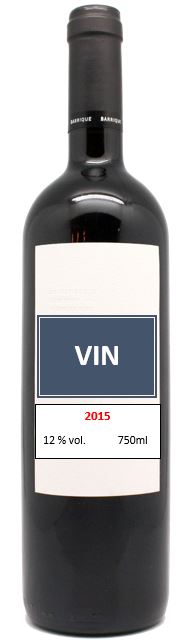 	 Cette bouteille de vin contient ……………………………….. d’alcool.Le volume d’alcool dans la bouteille de vin.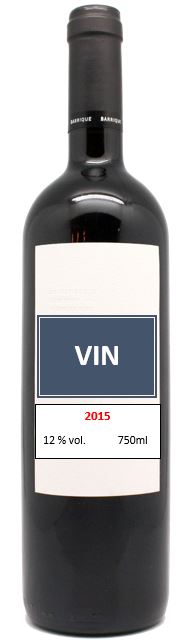 	 Cette bouteille de vin contient ……………………………….. d’alcool.